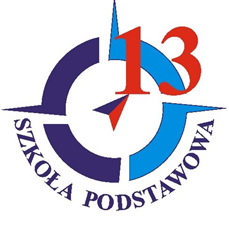 PLAN PRACY SZKOŁYNA ROK SZKOLNY 2020/2021

      Wizja szkoły: Szkoła Podstawowa nr 13 w Zielonej Górze szkołą, w której uczniowie kreują własny rozwój, a nauczyciele i rodzice im w tym pomagają.       Misja: Szkoła Podstawowa nr 13 w Zielonej Górze wyposaża każdego ucznia w kompetencje
    pozwalające na kontynuowanie kariery edukacyjnej i w przyszłości na dobre 
funkcjonowanie na europejskim rynku pracy.Podstawa planowania pracy szkoły:a) podstawowe kierunki realizacji polityki oświatowej państwa:
Rozwijanie samodzielności, innowacyjności i kreatywności uczniów.Zapewnienie wysokiej jakości kształcenia oraz wsparcia psychologiczno – pedagogicznego wszystkim uczniom 
z uwzględnieniem zróżnicowania ich potrzeb rozwojowych i edukacyjnych.Wykorzystanie w procesach edukacyjnych narzędzi i zasobów cyfrowych oraz metod kształcenia na odległość. 
Bezpieczne i efektywne korzystanie z technologii cyfrowych.Działania wychowawcze szkoły. Wychowanie do wartości, kształtowanie postaw i respektowanie norm społecznych.b) wnioski wynikające z nadzoru pedagogicznego sprawowanego przez dyrektora szkoły:Prowadzenie lekcji otwartych jest konieczne.Zwrócenie większej uwagi na rzetelne i aktywne pełnienie dyżurów.Konieczność systematycznego uzupełniania dzienników elektronicznych.Z powodu pandemii nie zrealizowano wszystkich zaplanowanych obserwacji stacjonarnych, ale nauczyciele wykazali się kreatywnością i aktywnością w organizacji zajęć zdalnych.Podczas pandemii nawiązana została bliższa współpraca z rodzicami.c) priorytety zawarte w koncepcji funkcjonowania i rozwoju szkoły:
Efektywnie budowany jest wizerunek nowej i nowoczesnej szkoły w oparciu o doświadczenie i profesjonalizm wszystkich jej  pracowników, uczniów i rodziców.Szkoła Podstawowa nr 13 stawia na aktywność i kreatywność uczniów w ich rozwoju, rozwijane są kompetencje kluczowe.   WRZESIEŃPAŹDZIERNIKLISTOPADGRUDZIEŃSTYCZEŃLUTYMARZECKWIECIEŃMAJCZERWIECCAŁY ROKPlan pracy szkoły został przedstawiony i zatwierdzony na Radzie Pedagogicznej 15 września 2020r.L. p.ZADANIAODPOWIEDZIALNIUroczysta inauguracja roku szkolnego 2020/2021.                                                         Ceremonia pasowania na ucznia klasy pierwszej.A. Deresz, A. Skrzypczak, 
R. Lisowski, Samorząd uczniowski Warsztaty integracyjne dla uczniów klas siódmych. I. Dec, A. Łyłyk, E. Minzger
M. Morawska - BorysewiczZapoznanie uczniów z zasadami obowiązującymi w SP 13. 
Zapoznanie uczniów z zasadami bezpieczeństwa sanitarnego w szkole w czasie pandemii Covid – 19.
Zapoznanie uczniów klas I-III z regulaminem oraz zasadami funkcjonowania świetlicy szkolnej.
Zapoznanie uczniów z pracownikami szkoły, pomieszczeniami i ich przeznaczeniem. Tworzenie kontraktów klasowych. wychowawcy klas


świetlica

wychowawcy klas Prelekcje i zajęcia z funkcjonariuszem Policji „Bezpieczna droga do szkoły”. A. WitkowskaOrganizacja Europejskiego Dnia Języków Obcych. I. Rożek, M. Miliczenko, 
A. Skrzypczak, A. WęgrzynDzień Chłopaka – 30 września 2020r. Samorząd uczniowski Wybory do Małego Samorządu Uczniowskiego dla uczniów klas II – III. A.CiszakL. p.ZADANIAODPOWIEDZIALNI1.Konkurs Geo – Planeta. R. Lisowski1.Międzynarodowy Miesiąc Bibliotek Szkolnych – pasowanie na czytelnika (klasy pierwsze),  działania propagujące czytelnictwo.M. Żurowska 
D. Helińska, I. Dec2.Organizacja wyborów do Samorządu Szkolnego. K. Bogusz, A. Skrzypczak
R. Lisowski3.Dzień nauczyciela. Dzień Nauczyciela – w podziękowaniu za pracę. A. DereszA. Skrzypczak, R. Lisowski Samorząd uczniowski4.Zajęcia plastyczne w BWA dla uczniów klas pierwszych. A. Witkowska5. Cudaki – dziwaki wystawa. M. Sidoruk, W. Kulikowska6.Code Week – Europejski Tydzień Kodowania. A. Deresz z zespołem TIK7.Wybory Rady Samorządu Szkolnego. opiekunowie Samorządu uczniowskiego8.Akcja „Psu na budę”. D. Helińska, G. Klimek-Żołnowski Klub Małego Księcia 9.Niemcy – kraj ciekawy. Kulinarny Dzień Zjednoczenia Niemiec. I. Rożek, A. Węgrzyn10.Wyjcie do filharmonii uczniów klas I – III.  W. DudziakL. p.ZADANIA
ODPOWIEDZIALNI1.Dzień Życzliwości „Dobry kolega, dobra koleżanka” – konkurs plastyczny.  
„Życzliwi są wśród nas” – Dzień życzliwości i tolerancji w naszej szkole.  I. Dec, Samorząd uczniowski

A. Skrzypczak, R. Lisowski Samorząd uczniowski2.Zbiórka zniczy na zapomniane groby na Miejskim Cmentarzu Komunalnym. 

102 rocznica odzyskania nieodległości – 11 listopada.Pamięci tych, co odeszli… kwiaty i znicze na grobach byłych dyrektorów i pod pomnikiem nauczycieli tajnych kompletów.  D. Helińska, G. Klimek- Żołnowski
Klub Małego Księcia
A. Skrzypczak, R. Lisowski Samorząd uczniowskiA. Skrzypczak, R. Lisowski Samorząd uczniowski3.Dokarmiamy zwierzęta – udział w akcji miejskiej. Mały SU, A.Ciszak4.Koncert „Dni Kultury Ukraińskiej” – udział i prezentacja na scenie uczniowskiego projektu polsko – niemiecko – ukraińskiego z pieśniami polskimi, serbołużyckimi i ukraińskimi. I. Rożek5. Zajęcia plastyczne w BWA dla klas II – III. A. Witkowska6.Festiwal piosenki patriotycznej dla klas I – II.Wystawa uczniowskich prac plastycznych pt. „Jestem z Polski” dla klas III. I. Jersz (klasy I – II)A. Ciszak (klasy III)7.11 listopada- apel z okazji Święta Niepodległości.K. BoguszL. p.ZADANIAODPOWIEDZIALNIPrzeprowadzenie akcji „Szlachetna paczka” – radość dzielenia się z innymi.Akcja charytatywna „Radosne Święta – podaruj dzieciom uśmiech”. A. Ciszak opiekunowie Małego 
i Dużego Samorządu SzkolnegoBarbórka – spotkanie z górnikiem – 4 grudnia 2020r. M. Górska Mikołajkowa Noc Otwartych Drzwi.  K. BoguszUdział uczniów w Ogólnopolskim Konkursie Krajoznawczym pt. „Poznajemy Ojcowiznę”. R. LisowskiRekolekcje/Dni Skupienia.G. Klimek – Żołnowski Szkolne jasełka.

Festiwal piosenki świątecznej w językach obcych. A. Kaniuka - Drozdek
A. Witkowska
M. Miliczenko, M. Siwka, 
A. Skrzypczak7.Kiermasz ozdób bożonarodzeniowych. D. Helińska, 
G. Klimek- Żołnowski
Klub Małego Księcia8.Wyjcie do filharmonii dla uczniów klas I – III.W. Dudziak 9.Przedświąteczne spotkania uczniów klas I – III. wychowawcy klas I – IIIL.p.ZADANIA		ODPOWIEDZIALNIZabawa karnawałowa dla uczniów edukacji wczesnoszkolnej. wychowawcy klas I – IIIMój grosz na XXIX Finał WOŚP.  Samorząd uczniowski – opiekunowie
wychowawcy klasKonkurs plastyczny „Maska karnawałowa” dla uczniów klas I – III. W. KulikowskaSpotkanie z leśnikiem cz.1. M. GórskaOrganizacja szkolnego konkursu „Bezpieczeństwo Ruchu Drogowego”. E. TrontL. p.ZADANIAODPOWIEDZIALNIWalentynki. A. Ciszak, Mały i Duży Samorząd uczniowski – opiekunowieKonkurs recytatorski dla uczniów klas I – III. M. Morawska – Borysewicz
W. DudziakOgólnopolski Konkurs Geologiczno – Środowiskowy „Nasza Ziemia”. R. LisowskiL. p.ZADANIAODPOWIEDZIALNIPowitanie wiosny – bądź EKO – zbiórka zużytych telefonów, baterii. Samorząd uczniowski i Mały Samorząd uczniowski, opiekunowiePowitanie wiosny – wycieczka uczniów klas I – II do Skansenu w Ochli na ognisko. 
A. WitkowskaPrezentacja językowej oferty edukacyjnej podczas Otwartych Dni Drzwi. wszyscy nauczyciele języków obcychUdział uczniów klas I – III w przedstawieniu teatralnym w Teatrze Lubuskim. A. Deresz Udział uczniów w międzynarodowym konkursie matematycznym „Kangur 2021”.E. Wasielewska – koordynatorKonkurs Przyrodniczy Klubu Przyrodników w Świebodzinie. I. WąsickaDzień Kobiet.wychowawcy klas I – IIIFinał akcji „Twój grosz pomaga”. R. Lisowski, A. SkrzypczakSzkolny Konkurs Recytatorski. M. Morawska – Borysewicz
A. WitkowskaL. p.ZADANIAODPOWIEDZIALNIUdział uczniów w konkursie pt. „Międzynarodowy konkurs Matematyka bez Granic”. 
E. Minzger – koordynatorKonkurs matematyczny dla edukacji wczesnoszkolnej „Kwiecień z matematyką”.  A. Ciszak, I. Jersz, A. DereszSzkolny Konkurs Informatyczny – Utwórz grę w programie Skretch. E. Tront, T. SkierskiKiermasz ozdób wielkanocnych. D. Helińska, G. Klimek – Żołnowski
Klub Małego KsięciaWielkanocny konkurs plastyczny dla uczniów klas I – III.  I. Jersz, M. SidorukL. p.ZADANIAODPOWIEDZIALNIKonkurs ortograficzny dla uczniów klas II – III. A. WitkowskaSpotkanie z leśnikiem cz. 2. M. GórskaMistrzostwa Miasta Pracowników Oświaty w Siatkówce Plażowej. E. Oraczewska
nauczyciele wychowania fizycznegoOrganizacja Przeglądu Zespołów Tanecznych dla uczniów szkół podstawowych rejonu zielonogórskiego. K. Jagiełowicz 
K. BoguszKto czyta nie błądzi – cykl konkursów. M. Żurowska, I. DecBieg patrolowy pod hasłem „Wierni tradycji”. R. LisowskiDzień Zwycięstwa – wyjazd do Jednostki wojskowej w Czerwieńsku. A. DereszDzień Rodziny – festyn Rady Rodziców. Rada RodzicówL. p.ZADANIAODPOWIEDZIALNIDzień Dziecka – Dniem Sportu. M. Kasperowicz 
nauczyciele wychowania fizycznegoSzkolny konkurs krajoznawczo – historyczny „Czy znasz swoje miasto?” R. LisowskiWymiana ze szkołą  partnerską w Cottbus. I. Rożek    Dzień Sportu z MOSiR. A. Mogilnicka    Konkurs pływacki dla uczniów klas II. W. Dudziak we współpracy z CRS L. p.		ZADANIA		ODPOWIEDZIALNIUdział uczniów w projekcie „Lepsza szkoła” (GWO) – klasy czwarte, szóste i klasy siódme. E. Minzger, E. Wasielewska
nauczyciele języka polskiegoPory Roku z SP13 – Festiwal Przedszkolnych Talentów – 3 etapy „Dzisiaj Przedszkolaki Jutro Pierwszaki” – festiwal talentów sportowych, artystycznych, naukowych. Potyczki Dorosłych Przedszkolaków jako podsumowanie (jesień, zima ,wiosna, lato). W. Dudziak – koordynator
A. Deresz, E. Hałun 
Udział uczniów klas szóstych i siódmych w projekcie Świat Nauki – nowe standardy edukacji w szkołach zielonogórskiego Miejskiego Obszaru Funkcjonalnego. E. Minzger
R. Lisowski, I. WąsickaUdział uczniów w warsztatach w Centrum Przyrodniczym przy ul. Dąbrowskiego 
w Zielonej Górze. A. Mogilnicka„Zakręcona Akcja” – zbieranie plastikowych zakrętek. D. Helińska, G. Klimek - Żołnowski
Klub Małego KsięciaWystawy tematyczne w bibliotece szkolnej. M. Żurowska, I. DecObsługa informatora elektronicznego na II piętrze. R. LisowskiObsługa radiowęzła szkolnego. R. LisowskiAktualizowanie szkolnej strony internetowej i na Facebooku. K. JagiełowiczSzkolenia w zespołach i indywidualne dotyczące obsługi dziennika elektronicznego VULCAN. E. Tront, T. SkierskiWarsztaty z obsługi aplikacji Microsoft Office 365 i Teams. E. Tront, T. SkierskiWspółpraca SP13 z Towarzystwem Pamięci Powstania Wielkopolskiego, PCK 
i Nadleśnictwem Zielonogórskim. R. LisowskiUdział uczniów w konkursach PCK, LOP.I. WąsickaRealizacja programu zespołu wychowawczo-profilaktycznego wg. strategii realizacji celów pt. „Zdrowie pod lupą” I. Dec